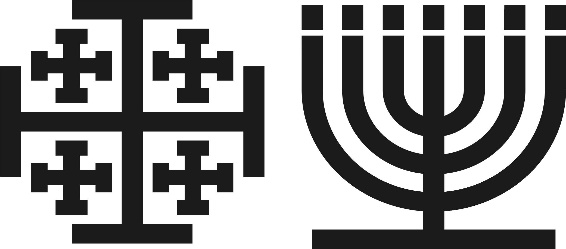 XXV Dzień Judaizmu„Moje myśli nie są myślami waszymi” (Iz, 55)10 stycznia (poniedziałek) godz. 18.30  >   online + offline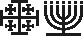 Yossi Klein Halevi, „Listy do mojego palestyńskiego sąsiada” (fragmenty)Czytanie sceniczne w wykonaniu aktorów Teatru Nowego oraz dyskusja z udziałem prof. Katarzyny Kuczyńskiej-Koschany (UAM) i prof. Wiesława Ratajczaka (UAM)Prowadzenie: Michał Pabian (Teatr Nowy)Teatr Nowy, ul. J.H. Dąbrowskiego 511 stycznia (wtorek) godz. 18.00   „Melodia może czas pokonać”Pieśni i piosenki żydowskie w wykonaniu laureatów Ogólnopolskiego Konkursu Piosenki ŻydowskiejProwadzenie: Małgorzata Maciejewska
Pałac Działyńskich, Stary Rynek 7812 stycznia (środa) godz. 18.00Koncert skrzypcowy „Di fidl” 
w wykonaniu Karoliny Ossowskiej-Gburek (Sinfonietta Polonia)ODK Pod Lipami13 stycznia (czwartek) Moje myśli nie są myślami waszymi… (Iz, 55)Warsztaty dla młodzieży, godz. 12.00   online
Studenci hebraistyki UAM, Magda Tomczak (Stowarzyszenie Coexist)
Wykład otwarty, godz.18.00 
ks. Adam Prozorowski (Poznańska Grupa Ekumeniczna)  
Siedziba Związku Gmin Wyznaniowych Żydowskich, ul. Stawna 1014 stycznia (piątek) godz. 20.00Koncert zespołu KROKE Jerzy Bawoł – akordeon, Tomasz Kukurba – altówka, Tomasz Lato – kontrabasBlue Note Jazz Club15 stycznia (sobota), godz. 12.00Spacer po Trakcie: Szlakiem Dziedzictwa ŻydowskiegoPrzewodnik: Maksym Kempiński (Centrum Turystyki Kulturowej TRAKT)Start: ul. Szewska/Dominikańska. Zakończenie: plac WolnościBrama Poznania ICHOT. Wstęp wolny 16 stycznia, (niedziela), godz. 12.00 >   online + offlineKrakowski Salon Poezji: „Po tamtej stronie wszystkich wiosen”Poetyckie prozy Brunona SchulzCzyta: Krzysztof Wakuliński, Klarnet: Arkadiusz KowalskiWybór i wprowadzenie: prof. Wiesław Ratajczak UAMTeatr Muzyczny w Poznaniu, ul. Niezłomnych 1e 17 stycznia (poniedziałek)godz. 11.00Wspólna modlitwa chrześcijan i Żydów przy grobie rabina Akivy Egera  - modlitwę poprowadzą Naczelny Rabin Polski Michael Schudrich orazPrzewodniczący PGE ks. Marcin Kotas z Kościoła Ewangelicko-Augsburskiego w PoznaniuCmentarz żydowski, ul. Głogowska 26agodz. 11.30 Otwarcie Izby Pamięci rabina Akivy Egera  Przywitanie: Rektor dr Aleksandra Iwaszkiewicz-WodaPrezentacja projektu Izby: prof. Eugeniusz Matejko (WSUS)Charyzmatyczna postać rabina Akivy Egera inspiracją dla współczesnych
- wykład prof. Rafała Witkowskiego (UAM) Wyższa Szkoła Umiejętności Społecznych w Poznaniu, ul. Głogowska 26godz. 13.00Odwiedziny w siedzibie Gminy Wyznaniowej Żydowskiej w PoznaniuSpotkanie z Alicją Kobus, Wiceprzewodnicząca ZGWŻ w RP ul. Stawna 10godz. 15.00  >  online + offlineNabożeństwo biblijne „Moje myśli nie są myślami waszymi”   pod przewodnictwem Prymasa Polski Wojciecha PolakaKomentarz chrześcijański: Arcybiskup Grzegorz Ryś Komentarz żydowski: Naczelny Rabin Polski Michael Schudrich Ewangelia: Paweł Minajew (Polski Autokefaliczny Kościół Prawosławny)Uroczyste zapalenie Menory Dialogu: Ilona Dworak-Cousin, przewodniczącą Towarzystwa Przyjaźni Izrael-Polska (Tel Awiw)bp Rafał Markowski, przewodniczącego Komitetu KEP ds. Dialogu z judaizmem Oprawa muzyczna: Chór Kameralny oraz zespół instrumentalny Akademii Lubrańskiego Aula Poznańskiej Ogólnokształcącej Szkoły Muzycznej, ul. Bydgoska 4, Śródka - Poznańgodz. 17.00  >   online + offlineNagroda „Menora Dialogu” dla prof. Jana Grosfelda (Warszawa)
„za zbliżanie ludzi, kultur, religii i narodów”
przyznawana przez Stowarzyszenie COEXIST i Fundacje SIGNUM
Prowadzenie: ks. dr Jerzy Stranz (Stowarzyszenie Coexist)Laudacje: Arcybiskup Grzegorz Ryś (Archidiecezja Łódzka)Rabinka Małgorzata Kordowicz (Gmina Wyznaniowa Żydowska w Warszawie)
godz. 18.15  >   online + offlineKoncert kameralny „Rebeka”Aleksandra Idkowska – śpiew, Dawid Troczewski – fortepian godz. 18.45  >   online + offlinePodsumowanie 25-letniej historii Dnia Judaizmu w Polsce i spojrzenie w przyszłość…prof. Stanisław Krajewski (Polska Rada Chrześcijan i Żydów) 
prof. Jan Grosfeld (Komitet KEP ds. Dialogu z Judaizmem)Résumé: bp Rafał Markowski, przewodniczącego Komitetu KEP ds. Dialogu z Judaizmem Akademia Lubrańskiego, ul. Jana Lubrańskiego 1 18 stycznia (wtorek) godz. 18.00   >  online + offline  „Dlaczego chrześcijanie potrzebują Żydów” Arcybiskup Stanisław Gądecki zaprasza na spotkanie kleryków miasta PoznaniaWykład prof. Jana Grosfelda laureata Nagrody Menora Dialogu Sala Pompejańska w Domu Arcybiskupów Poznańskich, Ostrów Tumski20 stycznia (środa) godz. 19.00Musical:  „Nie ma jak lata 20., lata 30.” Reżyseria: Artur Hofman, Scenariusz: Ryszard Marek GrońskiTeatr Muzyczny w Poznaniu, ul. Niezłomnych 1e10 - 31 stycznia 2022 r.Poznański Dzień Judaizmu w obiektywie. Fotografia: Robert Woźniak, Waldemar Wylegalski, Maciej Kaczyński, Wojciech BryśScenariusz: ks. Jerzy Stranz, Opracowanie graficzne: Adam PiasekPlac przed Akademią Lubrańskiego na Ostrowie Tumskim w PoznaniuPatronat honorowy:
Arcybiskup Metropolita Poznański Stanisław Gądecki
Naczelny Rabin Polski Michael SchudrichPrzewodniczący Komitetu KEP ds. Dialogu z judaizmem Bp Rafał MarkowskiWojewoda Wielkopolski Michał ZielińskiMarszałek Województwa Wielkopolskiego Marek Woźniak
Prezydent Miasta Poznania Jacek Jaśkowiak
Rektor Uniwersytetu im. Adama Mickiewicza w Poznaniu prof. Bogumiła KaniewskaRektor Wyższej Szkoły Umiejętności Społecznych dr Aleksandra Iwaszkiewicz-Woda Dyrektor Biblioteki Kórnickiej PAN prof. dr hab. Tomasz JasińskiOrganizacja:
Referat ds. Dialogu Międzyreligijnego Archidiecezji Poznańskiej
Stowarzyszenie COEXISTWspółpraca:
Związek Gmin Wyznaniowych Żydowskich w Poznaniu • Fundacja Synagoga Nowa • Fundacja Akademia Jana Lubrańskiego • Fundacja Signum  •  Uniwersytet im. Adama Mickiewicza w Poznaniu • Wyższa Szkoła Umiejętności Społecznych im prof. Michała Iwaszkiewicza •  Wydawnictwo Miejskie Posnania  •  Muzeum Archidiecezjalne w Poznaniu • Pałac Działyńskich  •  Teatr Muzyczny w Poznaniu • Teatr Nowy w Poznaniu • ODK Pod Lipami • Zespół Szkól Ekonomicznych im. St. Staszica w Poznaniu •  Poznańska Ogólnokształcąca Szkoła Muzyczna im. Szeligowskiego w Poznaniu • Centrum Turystyki Kulturowej TRAKT  • Śródka Boutique Hotel • Blue Note Jazz ClubPartner:
Władze Miasta Poznania
Samorząd Województwa Wielkopolskiego
www. coexist.pl